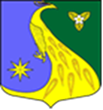 ЛЕНИНГРАДСКАЯ ОБЛАСТЬЛУЖСКИЙ МУНИЦИПАЛЬНЫЙ РАЙОНАДМИНИСТРАЦИЯ СКРЕБЛОВСКОГО СЕЛЬСКОГО ПОСЕЛЕНИЯПОСТАНОВЛЕНИЕ25 июня 2020 г.                                             № 160  О запрете купания на водных объектах, расположенных на территории Скребловского сельского поселения в летний период 2020 годаВ соответствии с Федеральным законом РФ от 06.10.2003 № 131-ФЗ «Об общих принципах организации местного самоуправления в Российской Федерации», Федеральным законом РФ от 03.06.2006 № 74-ФЗ «Водный кодекс Российской Федерации», в связи с отсутствием на территории Скребловского сельского поселения оборудованных мест для массового отдыха населения на воде и средств спасения на воде, не соответствия водоёмов и рек санитарно-гигиеническим нормам, в целях обеспечения безопасности, предупреждения и сокращения количества несчастных случаев на реках и водоёмах Скребловского сельского поселенияПОСТАНОВЛЯЮ:Запретить купание в  открытых водоемах, расположенных на территории Скребловского сельского поселения в летний период 2020 года.Рекомендовать руководителям предприятий, организаций, учреждений всех форм собственности, расположенных на территории Скребловского сельского поселения, обеспечить проведение инструктажа среди работников и учащихся о запрете купания в реках и водоемах Скребловского сельского поселения.Провести активную разъяснительную работу среди детей, подростков, молодежи о возможных последствиях купания в реках и водоемах, необорудованных для отдыха на воде и не соответствующих санитарным нормам.Взять на особый контроль семьи, в которых дети находятся без присмотра и контроля со стороны взрослых, проводить с такими семьями индивидуальную профилактическую работу.Специалисту 1 категории администрации Блиновой О.В. организовать установку предупредительных аншлагов о запрете купания. Настоящее постановление разместить на официальном сайте администрации Скребловского сельского поселения в сети Интернет скреблово.рфКонтроль за исполнением данного постановления оставляю за собой. Глава администрации Скребловского сельского поселения					Е. А. Шустрова